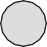 Diario oficial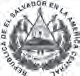 DIRECTOR: Víctor Manuel portillo Ruiz	MINISTERIO DE RELACIONES EXTERIORESRamo de Relaciones   exterioresAcuerdos Nos. 14-2021, 15-2021, 16-2021 y 17-2021.-Aumentos en el nivel de agrupación del clasificador de ingresos corrientes del Presupuesto Extraordinario para Reactivación Económica..................................................................................Pág.3-16MINISTERIO DE EDUCACIÓNRamo de educaciónAcuerdo No. 15-1183.- Se reconoce validez académica deestudios realizados en otro país.  ................................................MINISTERIO DE EDUCACIÓN, CIENCIA Y TECNOLOGÍAPág.37MINISTERIO DE GOBERNACIÓN Y DESARROLLO TERRITORIALEscrituras públicas, estatutos de la Fundación Laboratorio de Soluciones Colaborativas de Políticas Públicas y Decreto Ejecutivo No. 16, declarándola legalmente establecida, aprobándole sus estatutos y confiriéndole el carácter de persona jurídica. ......................................................................................Ramo de Gobernacióny desarrollo territorial17-27Ramo de educación, ciencia y tecnologíaAcuerdo No. 15-0189.- Se reconoce validez académica deestudios realizados en otro país.	37CORTE SUPREMA DE JUSTICIAAcuerdos Nos. 452-D, 498-D, 503-D, 509-D, 520-D, 538-D,540-D,  547-D,  561-D,  562-D  y  566-D.-  Autorizaciones paraEscritura pública, estatutos de la Asociación Salvadoreña Esperanza de Cambio y Acuerdo Ejecutivo No. 81, aprobándoles sus estatutos y confiriéndole el carácter de persona jurídica. ....MINISTERIO DE ECONOMÍARamo de economíaAcuerdo No. 742.- Se modifica parcialmente el listado de incisos arancelarios no necesarios para la actividad incentivada, con sus respectivas excepciones, a la sociedad Noble Trading, Sociedad Anónima de Capital Variable. ....................................28-3435-36ejercer la profesión de abogado en todas sus ramas. .................ALCALDÍAS MUNICIPALESDecretos Nos. 2(3).- Ordenanzas Transitorias de Condonación de Intereses y Multas por Falta de Pago de las Obligaciones Tributarias a favor de los municipios de San Luis La Herradura, San Antonio del Monte y Chinameca.................38-3940-45Dirección: 4a. C. Pte. y 15 Av. Sur # 829 S.S. Tel.: 2527-7800 • Página Web: www.imprentanacional.gob.sv • Correo: diariooficial@imprentanacional.gob.svDE PRIMERA PUBLICACIONaceptación de Herencia  ..................................................Título de Propiedad ........................................................DE SEGUNDA PUBLICACIONTítulo Supletorio .............................................................DE PRIMERA PUBLICACIONPág.4646-4747DE SEGUNDA PUBLICACIONaceptación de Herencia  ..................................................Título  Supletorio .............................................................Título de Dominio............................................................Nombre  comercial ..........................................................convocatorias  ..................................................................Reposición de Certificados .............................................Título Municipal..............................................................Pág.90-9293-9595-969797-9898-9999Declaratoria de Herencia................................................48-55Marca de Servicios	100-103aceptación de Herencia ..................................................55-63resoluciones.....................................................................104Herencia  Yacente ............................................................Título de Propiedad ........................................................Título  Supletorio .............................................................Nombre  comercial ..........................................................6363-6465-6666-67Marca de Producto	105-115DE TERCERA PUBLICACIONaceptación de Herencia	116-117Título de Predio Urbano.................................................67-68Título Supletorio	119-120Edicto de Emplazamiento...............................................68-73Título de Dominio............................................................120avisos  Varios ...................................................................Marca  de Sevicios............................................................reposición de cheque .....................................................Marca de Producto..........................................................inmuebles en Estado de Proindivisión ..........................7374-828282-8888-89Nombre comercial	120-121convocatorias	121-122Reposición de Certificados	122-124Marca de Servicios	124-126Marca de Producto	126-128                         Alcaldías MunicipalesDECRETO 02/2021.El concejo Municipal de la Villa San Luis la Herradura, Departamento de la Paz,Considerando Que:económico, técnico y en lo administrativo. Asimismo, el artículo doscientos cuatro numeral primero de la Carta Magna, describe la facultad del Municipio para crear, modificar y suprimir tasas.Que, el artículo siete de la Ley General Tributaria Municipal prescribe que es competencia de los Concejos Municipales, crear, modificar o suprimir tasas y contribuciones especiales, mediante la emisión de Ordenanzas, todo en virtud de la facultad consagrada en la Constitución de la República.Que de conformidad a los Artículos 71 del Código Municipal y 47 de la Ley General Tributaria Municipal, los tributos Municipales que  no fueren pagados en el plazo correspondiente, causarán un interés moratorio hasta la fecha de su cancelación equivalente al interés de mercado para las deudas contraídas por el sector comercial, el cual actualmente se ha incrementado con motivo de la persistencia de la crisis económica mundial que está afectando a El Salvador, ocasionando a esta Municipalidad nuevamente un aumento de contribuyentes en situación de mora.Que siendo que el Municipio ha sido creado para producir el desarrollo local y brindar servicios a la sociedad salvadoreña, se hace necesariocontar con recursos financieros suficientes para cumplir con su cometido.Que el Municipio por ministerio de Ley está encargado de la rectoría y gerencia del bien común local; que el interés colectivo prevalece sobre el interés particular; que goza del poder, autoridad y autonomía suficiente para cumplir con sus funciones; que es obligación del Concejo Municipal realizar la administración municipal con transparencia, austeridad, eficiencia y eficacia y dado que actualmente se está suscitando una afectación en sus ingresos, se hace necesario proporcionar a sus contribuyentes, incentivos que les permita el pago de sus créditos tributarios a favor del Municipio.Que otorgar estímulos al cumplimiento de la Obligación Tributaria Municipal, consistentes en la condonación del pago de intereses moratorios, como lo determina la Sala de lo Constitucional de la Corte Suprema de Justicia, por medio de sentencia definitiva de Proceso de Amparo Constitucional con Número de Referencia 812-99, de fecha veintiséis de junio de dos mil tres, constituye una política fiscal municipal, siendo conveniente para este Municipio, otorgar un plazo y facilidades de manera transitoria durante el cual los contribuyentes o responsables puedan pagar sus obligaciones tributarias con exoneración de intereses, recargos y multas conexas para actualizar su situación tributaria municipal.Por Tanto:El Concejo Municipal del Municipio de la Villa San Luis La Herradura, Departamento de La Paz, en uso de las facultades que le confiere los Artículos 203 y 204 Nos. 1 y 5 de la Constitución de la República de El Salvador y Artículos 3 Nos. 1 y 5, 4; 30 Nos. 4, 14 y 21; 31 No. 4 y 32 del Código Municipal:DECRETA LA SIGUIENTE:ORDENANZA TRANSITORIA DE CONDONACIÓN DE INTERESES Y MULTAS POR FALTA DE PAGO DE LAS OBLIGACIONES TRIBUTARIAS DEL MUNICIPIO DE LA VILLA SAN LUIS LA HERRADURA, DEPARTAMENTO DE LA PAZ.Objeto.ART. 1.- El objeto de la presente Ordenanza es proporcionar a los contribuyentes del Municipio de San Luis La Herradura, la oportunidad de cancelar su mora tributaria en el plazo que ella establece, gozando de la exención del pago de los intereses y multas que se hayan generado como consecuencia de dicha mora.Ámbito de aplicación,ART. 2.- La presente Ordenanza se aplicará dentro de la jurisdicción del Municipio de San Luis La Herradura, Departamento de La Paz.Definiciones.ART. 3.- Para los efectos de la presente Ordenanza, se entenderá por: MUNICIPIO: Municipio de San Luis La Herradura, Departamento de La Paz. CONCEJO MUNICIPAL, MUNICIPALIDAD O GOBIERNO LOCAL: Gobierno del Municipio de San Luis La Herradura, Departamento de La Paz, representado legal y administrativamente por el Alcalde. TRIBUTOS MUNICIPALES: Las prestaciones, generalmente en dinero, que los Municipios en el ejercicio de su potestad Tributaria exigen a los contribuyentes o responsables, en virtud de una Ley u Ordenanza, para el cumplimiento de sus fines. Son Tributos Municipales: Los Impuestos, las Tasas y las Contribuciones Especiales Municipales. IMPUESTOS MUNICIPALES: Los tributos exigidos por los Municipios, sin contraprestación alguna individualizada. TASAS MUNICIPALES: Los Tributos que se generan en ocasión de los servicios públicos, de naturaleza administrativa o jurídica prestados por los Municipios. CONTRIBUYENTE: Sujeto pasivo respecto al cual   se verifica el hecho generador de la Obligación Tributaria. SUJETO PASIVO DE LA OBLIGACIÓN TRIBUTARIA: Persona natural o jurídica que según el Decreto Legislativo que creó la Tarifa General de Arbitrios Municipales y la Ordenanza de Tasas por Servicios Públicos Municipales, de este Municipio, está obligada al cumplimiento de las prestaciones pecuniarias, sea como contribuyente o responsable. TRANSITORIO: Vigencia dentro de un plazo determinado. OBLIGACIÓN TRIBUTARIA MUNICIPAL: Vínculo jurídico personal que existe entre este Municipio y los contribuyentes o responsables de los tributos municipales, conforme al cual, éstos deben satisfacer una prestación en dinero, especie o servicios apreciables en dinero, al verificarse el hecho generador de la obligación tributaria, en el plazo, INTERESES: Rédito o cuantía que el contribuyente de un tributo municipal deberá pagar con motivo de su incumplimiento de la Obligación Tributaria Municipal. MULTA: Sanción pecuniaria a que se hace acreedor el contri- buyente que incurriere en una contravención tributaria determinada en el Decreto Legislativo que creó la Tarifa General de Arbitrios Municipales y  en la Ordenanza de Tasas por Servicios Públicos Municipales de este Municipio. EXONERACIÓN: Liberación de la obligación del pago de intereses moratorios, recargos y multas conexas. CONDONACIÓN: Perdón o remisión del pago de los intereses moratorios, recargos y multas que se hayan generado como consecuencia de haber incurrido en mora los contribuyentes de este Municipio.Plazo.ART. 4.- Concédase un plazo, de sesenta días hábiles, desde su entrada en vigencia, el día siguiente de su publicación en el Diario Oficial; a efecto que los sujetos pasivos de la obligación Tributaria Municipal que adeuden tasas o Impuestos a favor del Municipio de San Luis La Herradura, puedan efectuar el pago de los mismos, gozando del beneficio de condonación o exoneración del pago de los intereses moratorios y multas que se hayan generado y cargado a sus respectivas cuentas.Sujetos de  aplicación.ART. 5.- Podrán acogerse a los beneficios establecidos en la presente Ordenanza, las personas naturales o jurídicas que se encuentren en cual- quiera de las siguientes situaciones: a) Aquellos que estando calificados en el registro de contribuyentes del Municipio de San Luis La Herradura, Departamento de La Paz, se encuentren en situación de mora de las tasas e Impuestos Municipales. b) Las personas naturales o jurídicas que se hayan inscrito oportunamente en el registro de contribuyentes o que lo hagan dentro de la vigencia de la presente ordenanza. c) Aquellos que con ocasión de la vigencia de la presente Ordenanza soliciten a la Administración Tributaria de este Municipio, gozar de los beneficios de la misma, estableciendo   al efecto el correspondiente plan de pago. d) Los contribuyentes que se encuentren en proceso de cobro judicial al entrar en vigencia esta Ordenanza  y que no se haya decretado la Sentencia definitiva, podrán solicitar a la Administración Tributaria de este Municipio, el goce de los beneficios de la misma. e) Los que habiendo obtenido resolución favorable de concesión de facilidades de pago de los tributos causados y que hayan suscrito el corres- pondiente convenio, gozarán de los beneficios para las cuotas pendientes de pago. f) A aquellos que hayan incumplido el convenio de pago suscrito   y no se les haya iniciado el cobro judicial, podrán gozar de los beneficios que concede esta Ordenanza, solicitando a la Administración Tributaria de este Municipio, goce de dichos beneficios, estableciendo al efecto, el correspondiente plan de pago. g) Los sujetos pasivos de la obligación Tributaria Municipal que tengan bienes inmuebles dentro de la jurisdicción del Municipio de San Luis La Herradura, que reciben servicios públicos que presta esta Municipalidad y que por cualquier motivo no los hayan inscrito dentro del plazo legalmente establecido, en la Unidad de Catastro Municipal ni se les haya calificado como contribuyentes. h) Las personas que hayan adquirido bienes inmuebles situados en la jurisdicción de este Municipio y  que por cualquier motivo no los hayan inscrito, dentro del plazo legalmente establecido, en la Unidad de Catastro Municipal, lo hagan dentro de la vigencia de esta Ordenanza.Disposiciones Generales.ART. 6.- El Concejo Municipal, a través de la Administración Tributaria Municipal, deberá dar a conocer por todos los medios posibles, la presente Ordenanza, a fin de que los contribuyentes que se encuentran en situación de mora, puedan conocer los beneficios concedidos por la misma  y tengan la oportunidad de actualizar su situación tributaria esta municipalidad,-ART. 7.- Solamente podrán gozar de los beneficios de la presente Ordenanza los contribuyentes que realicen sus pagos en forma total, o con las facilidades de pago concedido dentro del plazo determinado en el Artículo cuatro de la presente Ordenanza. Mediante plan de pago que no exceda de doce meses "salvo plazos mayores previamente autorizados por el Concejo Municipal"; siempre y cuando tengan la documentación actualizada en sus respectivos expedientes municipales.Vigencia de los Beneficios.ART. 8.- Cesarán los beneficios que se conceden en la presente Ordenanza y caducará el plazo que se haya estipulado en el respectivo documento que ampare el acuerdo de voluntades entre este Municipio y el contribuyente moroso, con relación al otorgamiento de facilidades de pago de los tributos de este Municipio, causados, cuando el sujeto pasivo incumpla sin causa justificada el pago de dos cuotas consecutivas y se hará exigible el saldo insoluto de la deuda tributaria, incluidos los intereses devengados.ART. 9.- El plazo estipulado en el documento del plan y facilidades de pago suscrito entre este Municipio y el contribuyente en situación de mora, permanecerá vigente, aún cuando el plazo de vigencia de la presente Ordenanza haya finalizado, siempre y cuando no se incumpla el pago de una cuota, hasta la fecha de cancelación de la última cuota establecida.Normativa aplicable.ART. 10.- Lo que no estuviere previsto en la presente Ordenanza, se estará a lo dispuesto en el Código Municipal, Ley General Tributaria Municipal o por lo que disponga el Concejo Municipal.Vigencia.ART. 11.- La presente Ordenanza entrará en vigencia al día siguiente de su publicación en el Diario Oficial. DADO EN EL SALÓN DE SESIONES DE LA ALCALDÍA MUNICIPAL DE SAN LUIS LA HERRADURA, DEPARTAMENTO DE LA PAZ, a diecisiete días del mes de mayo del año dos mil veintiuno.-                     Napoleón Armando Iraheta Jirón                                      Ezequiel Córdova Mejía                             Alcalde Municipal                                                    Secretario Municipal                                                                                                                TOMO Nº 431SAN SALVADOR, MARTES 29 DE JUNIO DE 2021NUMERO 123